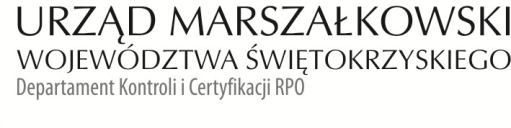 KC-I.432.416.3.2022                                                                                            Kielce, dn. 20.01.2023 r.Pan Robert JanusDyrektor Departamentu ITw/m INFORMACJA POKONTROLNA NR KC-I.432.416.3.2022/MC-23z kontroli w trakcie realizacji projektu nr RPSW.07.01.00-26-0042/17 pn.: „Informatyzacja Placówek Medycznych Województwa Świętokrzyskiego (InPlaMed WŚ)”, realizowanego 
w ramach Działania 7.1 Rozwój e-społeczeństwa, 7 Osi priorytetowej Regionalnego Programu Operacyjnego Województwa Świętokrzyskiego na lata 2014 – 2020, polegającej na weryfikacji dokumentów w zakresie prawidłowości przeprowadzenia właściwych procedur dotyczących udzielania zamówień publicznych, przeprowadzonej na dokumentach w siedzibie Instytucji Zarządzającej Regionalnym Programem Operacyjnym Województwa Świętokrzyskiego na lata 2014 – 2020 w dniu 12.12.2022 r. oraz na dostarczonej do dnia 09.01.2023 r. dokumentacji.I. INFORMACJE OGÓLNE:Nazwa i adres badanego Beneficjenta:Województwo Świętokrzyskie       25-516 Kielce, Al. IX Wieków Kielc 32.   Status prawny Beneficjenta:Wspólnoty samorządoweII. PODSTAWA PRAWNA KONTROLI:Niniejszą kontrolę przeprowadzono na podstawie art. 23 ust. 1 w związku z art. 22 ust. 4 ustawy                      z dnia 11 lipca 2014 r. o zasadach realizacji programów w zakresie polityki spójności finansowanych w perspektywie finansowej 2014-2020 (j.t. Dz.U. z 2020 r., poz. 818 z późn. zm.). III. OBSZAR I CEL KONTROLI:Cel kontroli stanowi weryfikacja dokumentów w zakresie prawidłowości przeprowadzenia przez Beneficjenta właściwych procedur dotyczących udzielania zamówień publicznych w ramach realizacji projektu nr RPSW.07.01.00-26-0042/17 pn. „Informatyzacja Placówek Medycznych Województwa Świętokrzyskiego (InPlaMed WŚ)”.Weryfikacja obejmuje dokumenty dotyczące udzielania zamówień publicznych związanych z wydatkami przedstawionymi przez Beneficjenta we wniosku o płatność nr RPSW.07.01.00-26-0042/17-050-03.Kontrola przeprowadzona została przez Zespół Kontrolny złożony z pracowników Departamentu Kontroli i Certyfikacji RPO Urzędu Marszałkowskiego Województwa Świętokrzyskiego 
z siedzibą w Kielcach, w składzie:Monika Cebulska – Główny Specjalista (kierownik Zespołu Kontrolnego),Przemysław Pikuła – Główny Specjalista (członek Zespołu Kontrolnego).IV. USTALENIA SZCZEGÓŁOWE:W wyniku dokonanej w dniu 12.12.2022 r. oraz na dostarczonej do dnia 09.01.2023 r. weryfikacji dokumentów dotyczących zamówień udzielonych w ramach projektu nr RPSW.07.01.00-26-0042/17, przesłanych do Instytucji Zarządzającej Regionalnym Programem Operacyjnym Województwa Świętokrzyskiego na lata 2014 – 2020 przez Beneficjenta za pośrednictwem Centralnego systemu teleinformatycznego SL2014 Zespół Kontrolny ustalił co następuje:Beneficjent przeprowadził następujące postępowania o udzielenie zamówień publicznych, których przedmiotem zamówień były:Budowa sieci komputerowej oraz dostawa urządzeń wielofunkcyjnych. Postępowanie  zostało przeprowadzone na podstawie  ustawy z dnia 11 września 2019  r. – Prawo zamówień publicznych (Dz. U. z 2021 r. poz. 1129 z późn. zm.), w trybie podstawowym w oparciu 
o art. 275 pkt 1, oznaczone numerem sprawy TP/12/2022, które zostało wszczęte przez Partnera projektu – Szpital Specjalistyczny Ducha Świętego w Sandomierzu  w dniu 07.04.2022 r. poprzez zamieszczenie ogłoszenia o zamówieniu w Biuletynie Zamówień Publicznych pod numerem 2022/BZP 00112905/01. Przedmiotowe postępowanie zostało podzielone na dwie części: Część I : Budowa sieci komputerowej w systemie: „zaprojektuj i wybuduj”; Część II: Dostawa urządzeń wielofunkcyjnych. W odpowiedzi na opublikowane ogłoszenie o zamówieniu wpłynęły na Część I; dwie oferty, a na Część II jedna oferta.  Następstwem rozstrzygnięcia ww. postępowania na Część I było zawarcie w dniu 26.05.2022 r. umowy nr TP/12/1/2022 pomiędzy Beneficjentem 
a Wykonawcą firmą: BESTEL Przemysław Senderowski, ul. Azalii 23, 05-500 Nowa Wola, wartość udzielonego zamówienia wynosiła 287 820, 00 zł brutto oraz na Część II  podpisano umowę w dniu 26.05.2022 r. pomiędzy Beneficjentem a Wykonawcą firmą: Xerrex Sp. z o.o., ul. Lisa Kuli 6, 35-032 Rzeszów, wartość udzielonego zamówienia wynosiła 59 974,80,00 zł brutto. Termin realizacji całości zamówienia dla Części I i Części II określony został na 
90 dni od daty zawarcia umów. Przedmiot umowy w zakresie Części I został wykonany 
w terminie, co potwierdza protokół odbioru końcowego z dnia 22.07.2022 r., jak również
w zakresie Części II umowa została wykonana w terminie, co potwierdza protokół odbioru
z dnia 10.06.2022r.W wyniku weryfikacji przedmiotowego postępowania o udzielenie zamówienia, kontrolujący nie stwierdzili nieprawidłowości. Lista sprawdzająca stanowi dowód nr 1 do niniejszej informacji pokontrolnej.Wykonanie sieci teletechnicznej wraz z instalacją elektryczną w formule „projektuj i buduj” dla Zespołu Opieki Zdrowotnej we Włoszczowie – Szpital Powiatowy im. Jana Pawła II. Postępowanie  zostało przeprowadzone na podstawie  ustawy z dnia 11 września 2019  r. 
– Prawo zamówień publicznych (Dz. U. z 2021 r. poz. 1129 z późn. zm.), w trybie podstawowym w oparciu o art. 275 pkt 1, oznaczone numerem sprawy 03/03/2022, które zostało wszczęte przez Partnera projektu – Zespół Opieki Zdrowotnej we Włoszczowie
 – Szpital Powiatowy im. Jana Pawła II  w dniu 22.03.2022 r. poprzez zamieszczenie ogłoszenia o zamówieniu w Biuletynie Zamówień Publicznych pod numerem 
2022/BZP 00093743/01. W odpowiedzi na opublikowane ogłoszenie o zamówieniu wpłynęło pięć ofert. Następstwem rozstrzygnięcia ww. postępowania było zawarcie w dniu 
04.05.2022 r. umowy nr 66/05/2022 pomiędzy Beneficjentem a Wykonawcą firmą: LANACTIVE Michał Płecha, ul. Dąbska 20B/49, 31-527 Kraków, wartość udzielonego zamówienia wynosiła 94 327,56 zł brutto. Termin realizacji przedmiotu umowy został ustalony na 90 dni od zawarcia umowy. W wyniku weryfikacji przedmiotowego postępowania o udzielenie zamówienia, kontrolujący nie stwierdzili nieprawidłowości. Lista sprawdzająca stanowi dowód nr 2 do niniejszej informacji pokontrolnej.Dostawa licencji oprogramowania narzędziowego dla Świętokrzyskiego Centrum Onkologii w Kielcach. Postępowanie  zostało przeprowadzone na podstawie  ustawy z dnia 11 września 2019  r. – Prawo zamówień publicznych (Dz. U. z 2021 r. poz. 1129 z późn. zm.), w trybie podstawowym w oparciu o art. 275 pkt 1, oznaczone numerem sprawy AZP.2411.80.2022.MK, które zostało wszczęte przez Partnera projektu – Świętokrzyskie Centrum Onkologii w Kielcach w dniu 16.05.2022 r. poprzez zamieszczenie ogłoszenia 
o zamówieniu w Biuletynie Zamówień Publicznych pod numerem 2022/BZP 00159295/01. W odpowiedzi na opublikowane ogłoszenie o zamówieniu wpłynęły trzy oferty. Następstwem rozstrzygnięcia ww. postępowania było zawarcie w dniu 23.06.2022 r. umowy nr 158/80/2022 pomiędzy Beneficjentem a Wykonawcą firmą: Crayon Poland Sp. z o.o., ul. Domaniewskiego 39, 02-672 Warszawa, wartość udzielonego zamówienia wynosiła 937 924,20 zł brutto. Termin realizacji przedmiotu umowy został ustalony do 7 dni od zawarcia umowy. Przedmiot umowy został wykonany w terminie, co potwierdza protokół odbioru końcowego z dnia 30.06.2022 r.W wyniku weryfikacji przedmiotowego postępowania o udzielenie zamówienia, kontrolujący nie stwierdzili nieprawidłowości. Lista sprawdzająca stanowi dowód nr 3 do niniejszej informacji pokontrolnej.Dostawa, instalacja, konfiguracja i wdrożenie infrastruktury sprzętowej i oprogramowania do diagnostyki obrazowej dla Wojewódzkiego Ośrodka Medycyny Pracy w Kielcach. Postępowanie  zostało przeprowadzone na podstawie  ustawy z dnia 11 września 2019  r. 
– Prawo zamówień publicznych (Dz. U. z 2021 r. poz. 1129 z późn. zm.), w trybie podstawowym w oparciu o art. 275 pkt 1, które zostało wszczęte przez Partnera projektu 
– Wojewódzki Ośrodek Medycyny Pracy w Kielcach w dniu 28.04.2022 r. poprzez zamieszczenie ogłoszenia o zamówieniu w Biuletynie Zamówień Publicznych pod numerem 2022/BZP 00138740/01. W odpowiedzi na opublikowane ogłoszenie o zamówieniu wpłynęła jedna oferta. Następstwem rozstrzygnięcia ww. postępowania było zawarcie w dniu 14.06.2022 r. umowy nr PDZP/26/Z-3/2022 pomiędzy Beneficjentem a Wykonawcą firmą: GEM Jarosław Kołton, ul. Borkowska 11A/7, 30-438 Kraków, wartość udzielonego zamówienia wynosiła 287 599,80 zł brutto. Termin realizacji przedmiotu umowy został ustalony do 90  dni od dnia zawarcia umowy. W dniu 07.07.2022 r. został podpisany Aneks nr 1 do umowy nr PDZP/26/Z-3/2022 z dnia 14.06.2022 r. związany ze zmianą parametrów urządzeń: zasilacza oraz serwera, które przyczynią się do poprawy funkcjonalności przedmiotu  umowy. Powyższe zmiany były przewidziane w umowie zgodnie z § 17 ust. 1 pkt 3 lit a oraz  § 17 ust. 1 pkt 3 lit b. Przedmiot umowy został wykonany w terminie, co potwierdza protokół odbioru końcowego z dnia 12.09.2022 r.W wyniku weryfikacji przedmiotowego postępowania o udzielenie zamówienia, kontrolujący nie stwierdzili nieprawidłowości. Lista sprawdzająca stanowi dowód nr 4 do niniejszej informacji pokontrolnej.Dostawa sprzętu informatycznego dla Województwa Świętokrzyskiego – Urząd Marszałkowski Województwa Świętokrzyskiego w Kielcach.	 Postępowanie  zostało przeprowadzone na podstawie  ustawy z dnia 11 września 2019  r. – Prawo zamówień publicznych (Dz. U. z 2021 r. poz. 1129 z późn. zm.), w trybie przetargu nieograniczonego 
w oparciu o art. 132, oznaczone numerem sprawy Ok.III.272.1.58.2021, które zostało wszczęte w dniu 16.12.2021 r. oraz opublikowane w Dzienniku Urzędowym Unii Europejskiej w dniu 21.12.2021 r. pod numerem  2021/S 247-652506. Przedmiotowe postępowanie zostało podzielone na cztery części: Część I : Dostawa sprzętu informatycznego dla Świętokrzyskiego Centrum Rehabilitacji 
w Czarnieckiej Górze;Część II: Dostawa sprzętu informatycznego dla Wojewódzkiego Szpitala Zespolonego 
w Kielcach; Część III: Dostawa sprzętu informatycznego dla SP ZZOZ w Staszowie; Część IV: Dostawa sprzętu informatycznego dla Świętokrzyskiego Centrum Psychiatrii 
w Morawicy. W odpowiedzi na opublikowane ogłoszenie o zamówieniu na każdą część zamówienia wpłynęło po jednej ofercie firmy: Grupa E Sp. z o.o., ul. Piwna 32, 43-100 Tychy. Dla Części I postępowanie zostało unieważnione na podstawie art. 255 pkt 2) ustawy Pzp. W przedmiotowym postepowaniu w zakresie Części I wpłynęła jedna oferta, która po dokonaniu badania, została odrzucona na podstawie art. 226 ust. 1 pkt 2 lit. c).   Dla pozostałych części (trzech) w dniu 25 kwietnia 2022 r. zostały zawarte umowy z firmą: Grupa E Sp. z o.o., ul. Piwna 32, 43-100 Tychy: dla Części II umowa Nr OK-III.273.8.2022, wartość udzielonego zamówienia wynosiła 328 459,20 zł brutto; dla Części III umowa 
Nr OK-III.273.9.2022, wartość udzielonego zamówienia wynosiła 241 5537,56 zł brutto; dla Części IV umowa Nr OK-III.273.10.2022, wartość udzielonego zamówienia wynosiła 209 665,80 zł brutto. Termin realizacji całości zamówienia dla wszystkich części określony został na 120 dni od daty zawarcia umów. Przedmioty umów w zakresie Części II, III oraz IV  zostały wykonane w terminie, co potwierdzają protokoły odbioru końcowego z dnia 29.06.2022 r.W wyniku weryfikacji przedmiotowego postępowania o udzielenie zamówienia, kontrolujący nie stwierdzili nieprawidłowości. Lista sprawdzająca stanowi dowód nr 5 do niniejszej informacji pokontrolnej.V. REKOMENDACJE I ZALECENIA POKONTROLNE:Zespół kontrolny odstąpił od wydania rekomendacji lub zaleceń pokontrolnych.Niniejsza informacja pokontrolna zawiera 6 stron oraz 5 dowodów wraz z kserokopią dokumentów, które są udostępnione do wglądu w siedzibie Departamentu Kontroli i Certyfikacji RPO, 
ul. Witosa 86, 25 – 561 Kielce.Dokument sporządzono w dwóch jednobrzmiących egzemplarzach, z których jeden zostaje przekazany Beneficjentowi. Drugi egzemplarz oznaczony terminem „do zwrotu” należy odesłać
na podany powyżej adres w terminie 14 dni od dnia otrzymania Informacji pokontrolnej.Jednocześnie informuje się, iż w ciągu 14 dni od dnia otrzymania Informacji pokontrolnej Beneficjent może zgłaszać do Instytucji Zarządzającej pisemne zastrzeżenia, co do ustaleń w niej zawartych. Zastrzeżenia przekazane po upływie wyznaczonego terminu nie będą uwzględnione.Kierownik Jednostki Kontrolowanej może odmówić podpisania Informacji pokontrolnej informując na piśmie Instytucję Zarządzającą o przyczynach takiej decyzji.Kontrolujący: Monika Cebulska ………………………………..............................Przemysław Pikuła   ………...........……………………………….                            Kontrolowany/a:……………………....................................……….